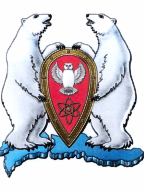 АДМИНИСТРАЦИЯ МУНИЦИПАЛЬНОГО ОБРАЗОВАНИЯГОРОДСКОЙ ОКРУГ «НОВАЯ ЗЕМЛЯ»ПОСТАНОВЛЕНИЕ«01» сентября 2023 г. № 37  рп Белушья ГубаОб утверждении программы «Укрепление общественного здоровья на территории муниципального образования городской округ «Новая Земля» на 2024-2026 годы»В целях улучшения здоровья населения, качества жизни граждан, формирования культуры общественного здоровья, ответственного отношения к здоровью на территории муниципального образования «Новая Земля», в соответствии с Федеральным законом от 06.10.2003 № 131-ФЗ «Об общих принципах организации местного самоуправления в Российской Федерации», администрация муниципального образования городской округ «Новая Земля»п о с т а н о в л я е т:1. Утвердить программу «Укрепление общественного здоровья на территории муниципального образования городской округ «Новая Земля» на 2024-2026 годы».2. Настоящее постановление опубликовать в газете «Новоземельские вести» и разместить в информационно-телекоммуникационной сети Интернет на официальном сайте муниципального образования городской округ «Новая Земля».3. Контроль за исполнением данного постановления возложить на руководителя отдела организационной, кадровой и правовой работы.Глава муниципального образования					 А.Н.  Симовин Утверждено постановлением администрации МО ГО «Новая Земля»                                                                                от 01.09.2023 г. № 37     Паспорт  Программы«Укрепление общественного здоровья на территории муниципального образования городской округ «Новая Земля» на 2024-2026 годы»1. Общие положения            Программа «Укрепление общественного здоровья на территории городского округа «Новая Земля» на 2024-2026 годы» (далее - Программа) разработана в соответствии с пунктом 3.2 статьи 8 закона Архангельской области от 18 марта 2013 года № 629-38-ОЗ «О реализации государственных полномочий Архангельской области в сфере охраны здоровья граждан», подпунктом 4 пункта 9 распоряжения Правительства Архангельской области от 15 октября 2019 года № 460-рп «О ходе реализации национального проекта «Демография» в Архангельской области». Правовую основу Программы составляют Конституция Российской Федерации, Указ президента Российской Федерации от 07.05.2018 № 204 «О национальных целях и стратегических задачах развития Российской Федерации на период до 2026 года».            Программа определяет цели, задачи и принципы, направленные на обеспечение интересов и реализацию стратегических национальных приоритетов в данной области, а также задачи, решение которых направлено на сохранение и укрепление здоровья жителей муниципального образования «Новая Земля» на основе обеспечения повышения доступности и качества медицинской помощи, на формирование ответственного отношения населения к своему здоровью, на создание условий для ведения здорового образа жизни.              Реализация Программы носит межведомственный, системный характер и требует скоординированных действий органов государственной власти, органов местного самоуправления, общественных организаций и самих граждан в решении вопросов формирования здорового образа жизни и профилактики заболеваний для обеспечения физического и духовно- нравственного здоровья.Главная составляющая борьбы за здоровье общества — это утверждение здорового образа жизни в качестве нормы: продвижение его принципов и реальных практик, а также создание всех необходимых условий для массового распространения здорового образа жизни.               Основным направлением реализации Программы является формирование городской среды, способствующей ведению жителями здорового образа жизни. Информационная поддержка мероприятий Программы будет осуществляться на постоянной основе в сети «Интернет» на официальном сайте муниципального образования «Новая Земля» с использованием информационных материалов, содержание которых будет направлено на позитивное восприятие лицами разных возрастных и социальных групп информации о важности следования принципам ЗОЖ. Программные мероприятия по преодолению вредных привычек — это важная составляющая борьбы за здоровье общества предполагает активное участие волонтёров и школьников. Увеличение доли лиц, с ранней юности приверженных ЗОЖ, приведет к снижению заболеваемости и смертности от основных хронических и неинфекционных заболеваний и внешних причин в трудоспособном возрасте.2. Оценка текущего состояния общественного здоровья в городском округе «Новая Земля»2.1. Сведения о муниципальном образовании «Новая Земля»В административном плане архипелаг является отдельным муниципальным образованием Архангельской области. Имеет статус ЗВГ (закрытый военный городок). Для въезда на архипелаг Новая Земля необходим особый пропуск.Архипелаг тянется с юго-запада на северо-восток на 925 км. Самая северная точка Новой Земли — восточный остров Больших Оранских островов, самая южная — острова Пынины Петуховского архипелага, западная - безымянный мыс на полуострове Гусиная Земля острова Южный, восточная -мыс Флиссингский острова Северный. Площадь всех островов более 83 тыс. км²; ширина Северного острова до 123 км, Южного — до 143 км.На юге проливом Карские Ворота (ширина — 50 км) отделяется от острова Вайгач.Климат арктический, суровый. Зима продолжительная и холодная, с сильными ветрами (скорость катабатических (стоковых) ветров достигает 40-50 м/с) и метелями, в связи с чем Новую Землю в литературе иногда принято называть «Страной ветров». Морозы достигают −40 °C. Средняя температура самого тёплого месяца — августа — от 2,5 °C на севере до 6,5 °C на юге. Зимой разница достигает 4,6°. Разница в температурных условиях между побережьями Баренцева и Карского морей превышает 5°. Такая температурная асимметрия обусловлена разницей в ледовом режиме указанных морей. На самом архипелаге множество малых озёр; под лучами солнца температура воды в южных районах может достигать 18 °C.Около половины площади Северного острова занимают ледники. На территории около 20 000 км² — сплошной ледяной покров, простирающийся почти на 400 км в длину и до 70—75 км в ширину. Мощность льда свыше 300 м. В ряде мест лёд спускается в фьорды или обрывается в открытое море, образуя ледяные барьеры и давая начало айсбергам. Общая площадь оледенения Новой Земли 29 767 км², из них около 92 % покровное оледенение и 7,9 % горные ледники. На Южном острове — участки арктической тундры.Речная сеть (особенно на Северном о-ве) развита слабо. Более значительные реки протекают южнее Северной Сульменевой губы. На Южном о-ве в юго-западной части течет самая большая река – Безымянная. Реки зимой промерзают до дна.В поселке Рогачево расположен военный аэродром «Амдерма-2», с которого осуществляются авиарейсы в город Архангельск. Внутрипоселковый траснпорт представлен автобусами. С автостанции поселка регулярно отправляются автобусы в поселок Рогачево. Транспортная удаленность административного центра муниципального образования от основных транспортных узлов:от ближайшей ж/д станции - 1100 км.;от ближайшего аэропорта – 17 км.;от областного центра – 1100 км.Муниципальное образование «Новая Земля» — спортивный городской округ. Более 46% жителей регулярно занимаются физической культурой и спортом. Активно развиваются виды спорта: футбол, волейбол, баскетбол, плавание, ежегодно значительно растет динамика участия жителей в массовых спортивных мероприятиях.2.2. Основные демографические показателиЧисленность населения городского округа на 1 января 2023 года составляет 3 151 человека. Роль миграции в демографической динамике муниципального образования значительна.   Миграция носит преимущественно межрегиональный характер и является определяющим фактором сложившихся в анализируемом периоде демографических тенденций. По-прежнему основными факторами сокращения численности населения муниципального образования будут являться: неблагоприятные климатические условия, стимулирующие отъезд наиболее активной части населения и пожилых людей; отсутствие на территории городского округа Архангельской области «Новая Земля»» высших учебных заведений.             Вместе с тем строительство объектов военного назначения, продолжающиеся в рамках государственного оборонного заказа, способствуют как притоку новой рабочей силы, так и увеличению численности постоянного населения муниципального образования в целом.            Анализ половозрастной структуры населения муниципального образования свидетельствует о сохраняющихся из года в год пропорциях в распределении численности населения городского округа по полу и возрасту. По состоянию на 1 января 2023 года численность мужчин составила 1 376 человека (43,67 процента), женщин – 1 775 человек (56,33 процента).2.3. Сведения о медицинских организацияхВедущим лечебно-профилактическим учреждением городского округа является филиал № 8 федерального государственного казенного учреждения «1469 Военно-морской клинический госпиталь» Министерства обороны Российской Федерации (далее – филиал № 8 ФГКУ «1469 ВМКГ» Минобороны России).На сегодняшний день в военном госпитале функционируют следующие отделения: хирургическое, терапевтическое, инфекционное анестезиологии-реанимации. Также на базе госпиталя работает рентгеновский и стоматологический кабинеты. Помимо всего перечисленного в поселке Белушья Губа функционируют поликлиническое и санитарно-эпидемиологическое отделения госпиталя.Филиал № 8 ФГКУ «1469 ВМКГ» Минобороны России является единственным медицинским учреждением на территории городского округа.В составе филиала № 8 ФГКУ «1469 ВМКГ» Минобороны России входят лечебные отделения и диагностические кабинеты, а также лаборатория и поликлиника. Объем коечного фонда круглосуточного пребывания составляет 150 коек.Ежегодно в филиале № 8 ФГКУ «1469 ВМКГ» Минобороны России проходят обследования, лечению и реабилитацию пациенты. Выполняются оперативные вмешательства и анестезии, проводится интенсивная терапия больных.3. Распространенность факторов риска неинфекционных заболеваний (НИЗ)            Основными направлениями профилактических программ в сфере здравоохранения определены:  - широкомасштабная диспансеризация различных групп населения, проведение ежегодных профилактических осмотров детей всех возрастных категорий с выделением групп риска по развитию социально-значимых неинфекционных заболеваний и разработкой индивидуальных программ медицинской профилактики;- диспансерное наблюдение за лицами, относящимися к группам риска, и больными хроническими заболеваниями;- иммунизация населения;- популяционная профилактика.           Филиал № 8 ФГКУ «1469 ВМКГ» Минобороны России проводит активную работу по профилактике неинфекционных заболеваний, проводит диспансеризацию, профилактические осмотры, осуществляют пропаганду ЗОЖ, проводит мероприятия по формированию у граждан ответственного отношения к своему здоровью, осуществляет обучение граждан гигиеническим навыкам и мотивирование их к отказу от вредных привычек, включая помощь по отказу от потребления алкоголя и табака. Работа проводится в виде диагностического обследования для выявления факторов риска заболеваний. При необходимости назначается профилактическая коррекция выявленных факторов риска, с каждым пациентом проводится индивидуальное консультирование.           При анализе медицинских данных определены приоритетные направления профилактической работы среди населения муниципального образования «Новая Земля»:- зависимость от никотинсодержащей продукции; - потребление алкоголя;- расстройства питания и нарушение обмена веществ.3.1. Распространенность курения табака и потребления иной никотинсодержащей продукции            Лекционная антиникотиновая просветительная работа осуществляется на постоянной основе среди учащейся молодежи. В период реализации Программы, специалистами будет продолжена просветительская деятельность с учащимися, педагогами и родителями по профилактике употребления табачных изделий, наркотических и психотропных веществ.           Усилится воспитательная работа в направлении развития коммуникативных и организаторских способностей учащихся, способности противостоять негативному влиянию со стороны.3.2. Потребление алкоголя           За последние несколько лет в муниципальном образовании, как и во всей стране, был реализован целый ряд мер, рекомендованных Всемирной организацией здравоохранения в качестве действенных по снижению уровня алкоголизации населения.•	работает система мониторинга производства и продажи алкогольной продукции;•          действует запрет на ночную торговлю алкогольной продукцией на вынос;•          определены правила, касающиеся свободных от алкоголя общественных мест;•          введены ограничения маркетинга алкогольной продукции.         В части усиления мер контроля за употреблением алкоголя и никотинсодержащей продукции населением муниципального образования и повышения эффективности медицинской профилактики, предполагается усилить контроль за направлением участковым врачом в кабинет медицинской профилактики пациента, в случае выявления у него факторов риска развития наркологических расстройств, для индивидуального углубленного профилактического консультирования.3.3.  Профилактика болезни эндокринной системы, расстройства питания 
и нарушения обмена веществ Приоритетным направлением профилактической работы по снижению уровня заболеваний эндокринной системы, является сохранение здоровья детей, Организация дошкольного и школьного питания является неотъемлемой частью здоровье - сберегающей образовательной среды. Несбалансированное питание в детском и юношеском возрасте отрицательно сказывается на показателях физического развития, успеваемости школьников, способствует развитию обменных нарушений, хронических заболеваний. Вот почему вопросы совершенствования организации школьного питания, увеличение охвата школьников горячим полноценным сбалансированным питанием, улучшение его качества, обеспечение эпидемиологической безопасности, а также улучшение показателей состояния здоровья обучающихся сегодня находятся под пристальным вниманием и контролем со стороны общественности и органов местного самоуправления.	В муниципальном образовании осуществляются прямые поставки продуктов питания по договорам с производителями и переработчиками продукции при наличии необходимой документации, гарантирующей качество поставляемых продуктов. В настоящее время горячее питание организовано в 100% образовательных учреждений.  В целях обеспечения полноценного питания обучающихся проводится круглогодичная витаминизация третьих блюд. Во всех образовательных организациях модернизированы столовые. В целях профилактики роста заболеваемости населения сахарным диабетом и патологией щитовидной железы, Программой предусмотрено:- информирование населения о принципах здорового питания с целью снижения риска развития нарушения углеводного обмена и йоддефицитных заболеваний с привлечением СМИ.  - выявление групп риска с ранними нарушениями эндокринной системы на диспансерно-поликлиническом этапе.- диагностика ранних нарушений углеводного обмена на диспансерно-поликлиническом этапе.- проведение профилактических мероприятий с пациентами с выявленными ранними нарушениями углеводного обмена (немедикаментозная и медикаментозная  коррекция ранних нарушений углеводного обмена).- информирование населения о последствиях и мерах профилактики йододефицита с целью снижения риска развития йоддефицитных заболеваний на диспансерно-поликлиническом этапе.3.4. Профилактика травматизма	Одной из составляющих травматизма является производственный травматизм. Реализация государственной политики в области охраны труда обеспечивается согласованными действиями органов местного самоуправления, работодателей, объединений работодателей, а также профессиональных союзов и их объединений.          Для недопущения производственного травматизма в Программе поставлены задачи:- Воспитывать у каждого сотрудника ответственность за личную безопасность и безопасность работающих рядом, за неукоснительное выполнение норм и правил охраны труда, соблюдение трудовой и производственной дисциплины.- Работодателям проводить ежедневный мониторинг соблюдения мероприятий по охране труда, усилить контроль должностных лиц за безопасным производством работ и соблюдением инструкций по охране труда.- Вовлекать сотрудников и работодателей в мероприятия по укреплению здоровья, а также создания условий, способствующих повышению приверженности к ЗОЖ.3.6. Заболевания, передающиеся половым путем, репродуктивное здоровье           Важную роль в продолжительности жизни и рождения детей имеет состояние здоровья мужчин и женщин, в том числе репродуктивного возраста.Необходимо отметить высокий темп роста заболеваемости населения фертильного возраста теми заболеваниями, которые непосредственно влияют на репродуктивное здоровье и возможность женщины родить ребенка: болезни эндокринной системы и мочеполовой системы, болезни системы кровообращения. Увеличилась заболеваемость, по обращаемости, женским бесплодием. Следующей причиной низкой рождаемости являются аборты, которые негативным образом сказываются на состоянии репродуктивного здоровья женщин. Установлено, что почти половина женщин, принявших решение о прерывании беременности, указали на социально-экономические причины (материальные (финансовые) трудности, стесненные жилищные условия). Для оказания помощи и поддержки семьям в трудной жизненной ситуации, к реализации программных мероприятий привлечены специалисты Отдела организационной, кадровой и правовой работы, члены Комиссии по делам несовершеннолетних и защите их прав.В целях сохранения репродуктивного здоровья населения необходимо своевременное выявление гинекологических заболеваний путем проведения профилактических осмотров. Осуществляется постоянная информационно-профилактическая работа с детьми и подростками для повышения их уровня знаний по физиологии репродуктивной системы, профилактике нежелательной беременности, заболеваний, передающихся половым путем, а также информация о вреде абортов.4. Популяционная профилактика неинфекционных заболеваний          Профилактика неинфекционных заболеваний осуществляется на популяционном, групповом и индивидуальном уровнях.           Популяционная профилактика заключается в пропаганде здорового образа жизни и воспитании культуры здоровья среди взрослого и детского населения. С целью пропаганды здорового образа жизни среди населения проводятся акции, посвященные Всемирным и Международным Дням по охране здоровья и борьбе с заболеваниями, установленным Всемирной организацией здравоохранения.5.  Мероприятия по популяризации массовой физической культуры среди населения           Физическая культура и спорт являются универсальным методом решения проблем улучшения здоровья населения, воспитания и образования детей, подростков и молодежи. 	В муниципальном образовании имеется 1 спорткомплекс (2 тренажерных зала, бассейн, спортивная площадка) 8 плоскостных спортивных сооружений, площадка с уличными тренажерами. Функционирует муниципальное бюджетное учреждение дополнительного образования «Школа детского творчества «Семицветик».          Коэффициент фактической загруженности спортивных сооружений составляет 97,06%.В поселке реализуются мероприятия федерального проекта «Спорт - норма жизни» национального проекта «Демография». В рамках реализации проекта предусмотрены комплексные мероприятия по общей физической подготовке на тренажерах, закаливанию организма, лыжной подготовке, организация и проведение соревнований по футболу и настольному теннису; участие в региональных кроссах и пробегах. Физкультурно-оздоровительный комплекс «Арктика» оснащен оборудованием для сдачи норм ГТО. Спортивные объекты доступны для всех категорий населения.	Создание условий для занятий физической культурой и спортом способствует увеличению доли населения, систематически занимающегося физической культурой и спортом, в общей численности населения городского округа в возрасте от 3 до 79 лет:2021 г. – 81,2 %,2022 г. – 86,6 %.Доля учащихся, систематически занимающихся физической культурой и спортом в общей численности учащихся 90,0 %.           В муниципальном образовании ежемесячно проводятся соревнования по различным видам спорта для разных возрастных групп населения. Особенностью организации таких соревнований является проведение муниципальных этапов с участием ведущих спортсменов, руководителей органов местного самоуправления и жителей.           Для учащихся образовательных организаций проводятся спортивные школьные проекты: «Кожаный мяч», «Белая ладья», соревнования Школьной лиги по баскетболу, волейболу, «Мини-футбол – в школу», «Движение юных патриотов».         Среди воспитанников дошкольных учреждений - различные соревнования и конкурсы «Малышок», «Мама, папа, я – спортивная семья», «Весёлые старты»,» «Мы сильные, ловкие, смелые» и другие мероприятия.       Дети принимают активное участие в зональных и региональных соревнованиях. Совместно с органами системы профилактики организуются и проводятся спартакиады: учащихся образовательных учреждений, допризывной молодежи, среди несовершеннолетних, находящихся в социально опасном положении.        Особое внимание уделяется привлечению граждан старшего поколения, к занятиям физической культурой и спортом.         Все аспекты спортивной жизни освещаются в печатных средствах массовой информации газета «Новоземельские вести», на сайтах учреждений и муниципального образования.        Филиал № 8 ФГКУ «1469 ВМКГ» Минобороны России оказывает населению спектр услуг: обследование и лечение лиц, занимающихся физкультурой и спортом, консультативную помощь и выдача рекомендаций по применению средств физической культуры и спорта, оздоровительным режимам, подготовке к выполнению нормативов ГТО, закаливанию в целях формирования здоровья и здорового образа жизни у различных возрастных групп населения.Развитие физической культуры и спорта в городском округе «Новая Земля» является наиболее приоритетным направлением работы по укреплению общественного здоровья, профилактики заболеваемости и инвалидизации населения.6. Содержание проблемы и обоснование необходимости её решения программными методамиСостояние здоровья — это важный показатель социального, экономического и экологического благополучия, показатель качества жизни населения. При этом, 60% всех влияний на здоровье человека, на продолжительность его жизни – это его образ жизни.  Наблюдается недостаточная мотивация и ответственность жителей за сохранение собственного здоровья. В связи с этим необходимы меры, повышающие приверженность населения к аспектам ведения здорового образа жизни, раннему выявлению факторов риска, а также ранней диагностике и лечению неинфекционных заболеваний. Формирование приверженности к здоровому образу жизни, в том числе у детей и подростков, существенным образом должно быть поддержано конкретными мерами и программными мероприятиями. Одна из причин пренебрежения собственным здоровьем — недостаточная информированность. Активное информирование населения о факторах риска для здоровья, формирование мотивации к ведению здорового образа жизни, должны более активно осуществляться через средства массовой информации и социальные сети с учетом специфики групп населения. Особое значение имеет формирование мотивации на сохранение здоровья у детей, подростков, молодежи и студентов, что обусловлено большой распространенностью среди них курения, а также высокой частотой выявления нерационального питания, избыточной массы тела и ожирения, низкой физической активности. Всё это диктует необходимость комплексного подхода: объединения различных ведомств, организаций всех форм собственности, гражданского общества, чья деятельность оказывает влияние на качество жизни и здоровье; построения устойчивой системы целенаправленного и согласованного их взаимодействия в целях решения проблем здоровья населения. Приверженность жителей к здоровому образу жизни повлияет на снижение смертности, в том числе среди трудоспособного населения, снижению заболеваемости среди взрослых и детей, снижению вероятности преждевременного выхода на пенсию по инвалидности, предупреждение болезней и выявлению болезней на ранних стадиях. Как следствие, произойдёт снижение расходов на амбулаторное содержание и лечение больных в стационаре. Финансово-экономическим результатом от реализации программы станет увеличение поступлений в бюджет налога на доходы физических лиц за счёт роста числа трудоспособного населения, снижение выплат по больничным листам, уменьшение времени нетрудоспособности, в том числе по уходу за больными детьми.          В основу успешной реализации Программы положены следующие принципы: - программные мероприятия должны быть доступны для всех жителей муниципального образования вне зависимости от социального статуса, уровня доходов и места жительства; - программные мероприятия должны охватывать все возрастные и социальные группы населения: детей, молодёжь, трудоспособное население, граждан пожилого возраста.7. Цели и приоритетные направления реализации Программы           Целью Программы является снижение заболеваемости и предотвратимой смертности от неинфекционных заболеваний, повышение качества жизни за счет увеличения доли лиц, ведущих здоровый образ жизни, формирование культуры общественного здоровья, ответственного отношения людей к своему здоровью. Снижение смертности трудоспособного населения за счет формирования системы мотивации граждан к здоровому образу жизни, включая здоровое питание и отказ от вредных привычек. Обеспечение к 2026 году увеличения доли граждан, ведущих здоровый образ жизни, за счет формирования среды, способствующей ведению гражданами здорового образа жизни, включая здоровое питание, защиту от табачного дыма, снижение потребления алкоголя, а также самогоноварения, мотивирование граждан к ведению здорового образа жизни посредством информационно - коммуникационной кампании, а также вовлечения граждан и некоммерческих организаций в мероприятия по укреплению общественного здоровья и разработки и внедрения корпоративных программ укрепления здоровья. Программные мероприятия реализуются по направлениям:-общеорганизационные мероприятия;-создания городской среды, обеспечивающей возможность вести здоровый образ жизни, систематически заниматься физической культурой и спортом;-ограничение потребления табака, немедицинского потребления наркотических средств, психотропных веществ и алкоголя;-формирование культуры здорового питания населения;-выявление и коррекция факторов риска основных хронических неинфекционных заболеваний; -информирование населения о факторах риска для здоровья и приверженности к ведению здорового образа жизни.8. Основные риски реализации Программы и описание мер по минимизации их влияния на достижение цели ПрограммыРиски реализации Программы и меры управления рискамиМониторинг реализации Программы осуществляется в соответствии с показателями эффективности и на основании механизма реализации программы.Специалисты, ответственные за реализацию мероприятий, по итогам квартала и года предоставляют в срок до 10 числа месяца, следующего за отчетным периодом, в отдел организационной, кадровой и правовой работы Администрации МО ГО «Новая Земля» информацию о выполненных в рамках Программы мероприятиях с пояснительной запиской о их эффективности.Реализация Программы будет осуществляться на основе межотраслевого взаимодействия, в соответствии с планом мероприятий по реализации поставленных задач.Управление всем комплексом работ по реализации Программы осуществляет Администрации МО ГО «Новая Земля», являющаяся заказчиком и координатором Программы. Осуществляет координацию деятельности соисполнителей Программы по подготовке и реализации программных мероприятий, а также по анализу и рациональному использованию средств бюджета.Соисполнители муниципальной программы имеют право: разрабатывает в пределах своих полномочий нормативные правовые акты, необходимые для реализации Программы;  подготавливает в установленном порядке предложения по уточнению перечня программных мероприятий, уточняет затраты по программным мероприятиям; подготавливает отчет о ходе реализации Программы;  обеспечивает эффективное использование средств, выделяемых на реализацию Программы.9. Оценка эффективности реализации муниципальной программДля оценки эффективности реализации муниципальной программы будут рассматриваться индикаторы:- увеличение удельного веса населения, систематически занимающегося физической культурой и спортом;- уменьшение заболеваемости алкоголизмом;- уменьшение смертности населения трудоспособного возраста;- увеличение охвата населения диспансеризацией.Успешное решение поставленных задач Программы к 2026 году позволит обеспечить:-создание новой системы межведомственных взаимоотношений, способствующей сохранению и улучшению состояния здоровья населения в городском округе «Новая Земля»;-усиление системы информирования населения городского округа о факторах риска и профилактике заболеваний;-увеличение количества волонтерских, молодежных, общественных и профессиональных сообществ к популяризации здорового образа жизни.-создание условий для улучшения демографической ситуации, увеличения средней продолжительности жизни, снижения преждевременной смертности, заболеваемости населения в городском округе «Новая Земля».10. План мероприятий для достижения целевых показателей ПрограммыНаименование Программы «Укрепление общественного здоровья на территории муниципального образования городской округ «Новая Земля» на 2024-2026 годы»Руководитель ПрограммыРуководитель отдела организационной, кадровой и правовой работы Ватутина О.С.Разработчик ПрограммыОтдел организационной, кадровой и правовой работы Администрации МО ГО «Новая Земля»Цель ПрограммыСнижение заболеваемости и предотвратимой смертности от неинфекционных заболеваний, повышение качества жизни за счет увеличения доли лиц, ведущих здоровый образ жизни, формирование культуры общественного здоровья, ответственного отношения людей к своему здоровью. Задачи Программы- формирование среды, способствующей ведению здорового образа жизни и создания условий, обеспечивающих возможность вести здоровый образ жизни, систематически заниматься физической культурой и спортом;- повышение ответственности работодателей за здоровье работников через систему экономических и иных стимулов, разработки и принятия корпоративных программ по укреплению здоровья;- способствовать обеспечению условий для организации и проведения мероприятий, направленных на формирование у детей стремления к ведению здорового образа жизни; повышать значимость и престижность здорового поведения через систему воспитательных мероприятий;- совершенствование деятельности медицинских организаций и их структурных подразделений, осуществляющих профилактику неинфекционных заболеваний- проведение коммуникационных кампаний, направленных на повышение ответственности граждан за свое здоровье, осознание ценности человеческой жизни и здоровья, формирование культуры здоровья в различных возрастных и социальных группах;- проведение информационно-коммуникационных кампаний, направленных на организацию здорового питания Сроки и этапы реализации2024 – 2026 годыИсполнители ПрограммыОтдел организационной, кадровой и правовой работы Администрации муниципального образования городской округ «Новая Земля»Ожидаемый эффект от реализации муниципальной Программы- создание системы межведомственных взаимоотношений, способствующей сохранению и улучшению состояния здоровья населения в муниципальном образовании «Новая Земля»;-снижение заболеваемости и смертности от основных хронических и неинфекционных заболеваний (ХНИЗ) (сердечно-сосудистых, онкологических) и внешних причин (например, связанных с потреблением алкоголя) в трудоспособном возрасте.- формирование городской среды, способствующей ведению гражданами здорового образа жизни;- совершенствование системы информирования населения о факторах риска и профилактике заболеваний;- увеличение количества инициатив граждан, организаций, связанных с профилактикой заболеваний, информированием о здоровом образе жизни.- увеличение периода активного долголетия и продолжительности здоровой жизни;- высокий уровень осведомленности граждан о принципах здорового образа жизни;- формирование у населения приверженности принципам рационального питания.- увеличение обращаемости в медицинские организации по вопросам здорового образа жизни;- увеличение мероприятия, связанные с формированием здоровья на производстве, которые приведут к снижению случаев временной нетрудоспособности;№ п/пКалендарь Дата проведения1.Всемирный День борьбы с раком4 февраля2.Всемирный День иммунитета1 марта3.Всемирный День здоровья7 апреля4.Европейская неделя иммунизации27 апреля – 3 мая5.Всемирный День борьбы с артериальной гипертонией17 мая6.Всемирный День борьбы с гепатитом19 мая7.Всемирный День здорового пищеварения29 мая8.Всемирный День без табака31 мая9.Международный День борьбы с наркоманией26 июня10.Всемирный День трезвости и борьбы с алкоголизмом11 сентября11.Всемирный День сердца29 сентября12.Международный День пожилых людей1 октября13.Всемирный День зрения8 октября14.Всемирный День борьбы с остеопорозом20 октября15.Всемирный День борьбы с инсультом29 октября16.Месячник профилактики рака молочной железы1-31 октября17.Всемирный День борьбы с диабетом14 ноября18.Международный День отказа от курения19 ноября19.Всемирный День борьбы со СПИДом1 декабряВид рисковОпределение рисковМеры управления рискамиОценка уровня влияния рискаМакроэкономические рискиСокращение объема, сбои в графике текущего финансирования программных мероприятий и инвестиций в развитие материально-технической базыСвоевременная корректировка объемов финансирования Программы ВысокаяМикроэкономические рискиНеэффективное расходование целевых средств исполнителями отдельных программных мероприятийМеры по планированию мероприятий и мониторингу их реализации, формирование календарного плана реализации программы СредняяСоциальные рискиСлабое участие общественности и средств массовой информации в реализации социальных проектов и пропагандистском сопровождении деятельностиПроведение комплекса мероприятий, направленных на вовлечение граждан вести здоровый образ жизниВысокаяЗаконодательные рискиНесвоевременное принятие или неполнота нормативных правовых актов по вопросам реализации программыОперативное реагирование на изменение федерального законодательстваНизкая№п/пНаименование мероприятия, контрольной точкиСрок реализации проектаСрок реализации проектаОтветственный исполнительХарактеристика результата№п/пНаименование мероприятия, контрольной точкиНачалоОкончаниеОтветственный исполнительХарактеристика результата1234561. Общеорганизационные мероприятия1. Общеорганизационные мероприятия1. Общеорганизационные мероприятия1. Общеорганизационные мероприятия1. Общеорганизационные мероприятия1.1.Проведение на территории городского округа акций «Сообщи, где торгуют смертью», «Курить не модно!» и прочее20242026Отдел организационной, кадровой и правовой работы Администрации МО ГО «Новая Земля», КДН и ЗППроведение не менее 4 акций ежегодно1.2Проведение информационно-разъяснительной работы с работодателями в целях разработки и внедрения корпоративных программ по укреплению здоровья работающих20242026Филиал № 8 ФГКУ «1469 ВМКГ» Минобороны России,отдел организационно, кадровой и правовой работы Администрации МО ГО «Новая Земля»Увеличение количества предприятий, организаций, внедряющих корпоративные программы укрепления здоровья на рабочем месте1.3.Разработка и внедрение корпоративных программ укрепления здоровья на рабочем месте20242026Руководители учреждений, организаций и предприятий, Филиал № 8 ФГКУ «1469 ВМКГ» Минобороны РоссииФормирование мотивации работодателей и работников к сохранению и укреплению здоровья населения Московской области1.4.Организация информационного пространства в социальных сетях, СМИ, ориентированного на профилактику хронических неинфекционных заболеваний и формирование здорового образа жизни (размещение информационных материалов, новостных мероприятий, видеороликов и др.)20242026Отдел организационной, кадровой и правовой работы Администрации МО ГО «Новая Земля»Увеличение количества граждан, информированных по вопросам ведения здорового образа жизни, профилактике неинфекционных заболеваний1.5.Привлечение волонтеров, общественных и некоммерческих организаций к реализации мероприятий по проведению профилактических мероприятий, направленных на формирование приверженности населения к здоровому образу жизни20242026Отдел организационной, кадровой и правовой работы Администрации МО ГО «Новая Земля»Повышение информированности населения и мотивации к ведению здорового образа жизни 2. Создания условий, обеспечивающих возможность вести здоровый образ жизни,систематически заниматься физической культурой и спортом2. Создания условий, обеспечивающих возможность вести здоровый образ жизни,систематически заниматься физической культурой и спортом2. Создания условий, обеспечивающих возможность вести здоровый образ жизни,систематически заниматься физической культурой и спортом2. Создания условий, обеспечивающих возможность вести здоровый образ жизни,систематически заниматься физической культурой и спортом2. Создания условий, обеспечивающих возможность вести здоровый образ жизни,систематически заниматься физической культурой и спортом2. Создания условий, обеспечивающих возможность вести здоровый образ жизни,систематически заниматься физической культурой и спортом2.1.Организация спортивных мероприятий, позволяющих увеличение охвата трудоспособного населения, привлечение к ведению здорового образа жизни 20242026Руководители учреждений, организаций и предприятий городского округа «Новая Земля»,отдел по организационной, кадровой и правовой работы Администрации МО ГО «Новая Земля» Приобщение к спортивному образу жизни. 2.2.Обеспечение доступности спортивного досуга для всех возрастных групп и льготных категорий населения городского округа.20242026Отдел по организационной, кадровой и правовой работы Администрации МО ГО «Новая Земля»Проводимые мероприятия позволят охватить все возрастные и социальные группы населения3. Проведение мероприятий по ограничению потребления табака, немедицинского потребления наркотических средств, психотропных веществ и алкоголя3. Проведение мероприятий по ограничению потребления табака, немедицинского потребления наркотических средств, психотропных веществ и алкоголя3. Проведение мероприятий по ограничению потребления табака, немедицинского потребления наркотических средств, психотропных веществ и алкоголя3. Проведение мероприятий по ограничению потребления табака, немедицинского потребления наркотических средств, психотропных веществ и алкоголя3. Проведение мероприятий по ограничению потребления табака, немедицинского потребления наркотических средств, психотропных веществ и алкоголя3. Проведение мероприятий по ограничению потребления табака, немедицинского потребления наркотических средств, психотропных веществ и алкоголя3.1.Повышение информированности населения о вреде активного и пассивного потребления табака, немедицинского потребления наркотических средств и психотропных веществ, о злоупотреблении алкоголем и о способах их преодоления20242026Отдел по организационной, кадровой и правовой работы Администрации МО ГО «Новая Земля»,      Филиал № 8 ФГКУ «1469 ВМКГ» Минобороны России, УУПУвеличение количества граждан, информированных о вреде курения, мотивация к отказу от курения или сокращение выкуриваемых сигарет, снижение распространенности курения, снижение розничных продаж табака и алкоголя.3.2.Размещение в средствах массовой информации информационных материалов, социальной рекламы о вреде потребления табака, немедицинского потребления наркотических средств, психотропных веществ и алкоголя20242026Отдел по организационной, кадровой и правовой работы Администрации МО ГО «Новая Земля», КДН и ЗПУвеличение количества граждан, информированных о вреде курения, мотивация к отказу от курения или сокращение выкуриваемых сигарет, снижение распространенности курения, снижение розничных продаж табака и алкоголя. 3.3.Проведение информационных кампаний, направленных на формирование здорового образа  жизни, на профилактику и прекращение потребления табака, немедицинского потребления наркотических средств и психотропных веществ и алкоголя20242026Отдел по организационной, кадровой и правовой работы Администрации МО ГО «Новая Земля»Увеличение количества граждан, информированных о вреде курения, мотивация к отказу от курения или сокращение выкуриваемых сигарет, снижение распространенности курения, снижение розничных продаж табака и алкоголя. 3.4.Проведение уроков здоровья для обучающихся в общеобразовательных организациях20242026Отдел по организационной, кадровой и правовой работы Администрации МО ГО «Новая Земля», Филиал № 8 ФГКУ «1469 ВМКГ» Минобороны РоссииПовышение уровня осведомленности обучающихся общеобразовательных организаций по вопросам здорового образа жизни3.5.Мероприятия военно -спортивной и туристскоспортивной направленности, направленные наформирование навыков начальной военной подготовки, воспитание чувства патриотизма, товарищества, ответственности20242026Отдел по организационной, кадровой и правовой работы Администрации МО ГО «Новая Земля»Привлечение детей и молодежи к здоровому образу жизни, занятиям военно-прикладными видами спорта, подготовка к службе в Вооруженных Силах Российской Федераци4. Формирование культуры здорового питания населения4. Формирование культуры здорового питания населения4. Формирование культуры здорового питания населения4. Формирование культуры здорового питания населения4. Формирование культуры здорового питания населения4. Формирование культуры здорового питания населения4.1.Повышение информированности населения о поведенческих и алиментарно-зависимых факторах риска развития неинфекционных заболеваний20242026Филиал № 8 ФГКУ «1469 ВМКГ» Минобороны РоссииУвеличение количества граждан, информированных о значении рационального питания в профилактике неинфекционных заболеваний4.2.Регулярные публикации информации, направленной на формирование культуры здорового питания, на сайтах учреждений образования, просветительская работа с родителями обучающихся образовательных организаций.20242026Отдел по организационной, кадровой и правовой работы Администрации МО ГО «Новая Земля»Филиал № 8 ФГКУ «1469 ВМКГ» Минобороны РоссииЕжегодно опубликовано не менее 6 статей, направленных на формирование культуры здорового питания детей.Информирование населения муниципального образования «Новая Земля» о факторах риска развития неинфекционных заболеваний и формирование приверженности к ведению здорового образа жизниИнформирование населения муниципального образования «Новая Земля» о факторах риска развития неинфекционных заболеваний и формирование приверженности к ведению здорового образа жизниИнформирование населения муниципального образования «Новая Земля» о факторах риска развития неинфекционных заболеваний и формирование приверженности к ведению здорового образа жизниИнформирование населения муниципального образования «Новая Земля» о факторах риска развития неинфекционных заболеваний и формирование приверженности к ведению здорового образа жизниИнформирование населения муниципального образования «Новая Земля» о факторах риска развития неинфекционных заболеваний и формирование приверженности к ведению здорового образа жизниИнформирование населения муниципального образования «Новая Земля» о факторах риска развития неинфекционных заболеваний и формирование приверженности к ведению здорового образа жизни5.1.Проведение массовых акций, флешмобов, приуроченных к Всемирным дням здоровья, согласно календарю профилактических мероприятий Министерства здравоохранения Московской области: Всемирный День борьбы с раком	Всемирный День иммунитета	Всемирный День здоровья	Европейская неделя иммунизации	       Всемирный День борьбы с   артериальной гипертонией	Всемирный День без табака	Международный День борьбы с наркоманией	Международный День пожилых людейВсемирный День борьбы с инсультомВсемирный День борьбы с диабетом	Международный День отказа от курения	Всемирный День борьбы со СПИДомежегодно4 февраля1 марта7 апреля27 апреля – 3 мая17 мая31 мая26 июня1 октября29 октябр14 ноября19 ноября1 декабря2026Отдел по организационной, кадровой и правовой работы Администрации МО ГО «Новая Земля»Филиал № 8 ФГКУ «1469 ВМКГ» Минобороны РоссииЧисло участников массовых акций, приуроченных к Всемирным дням здоровья, согласно календарю профилактических мероприятий Министерства здравоохранения Архангельской области, за год не менее  200 человекВыявление и коррекция факторов риска основных хронических неинфекционных заболеваний у населения Муниципального образования «Новая Земля»Выявление и коррекция факторов риска основных хронических неинфекционных заболеваний у населения Муниципального образования «Новая Земля»Выявление и коррекция факторов риска основных хронических неинфекционных заболеваний у населения Муниципального образования «Новая Земля»Выявление и коррекция факторов риска основных хронических неинфекционных заболеваний у населения Муниципального образования «Новая Земля»Выявление и коррекция факторов риска основных хронических неинфекционных заболеваний у населения Муниципального образования «Новая Земля»Выявление и коррекция факторов риска основных хронических неинфекционных заболеваний у населения Муниципального образования «Новая Земля»5.2.Совершенствование и упрощение для граждан процедуры прохождения диспансеризации и профилактических медицинских осмотров, предоставление возможности дистанционной записи на медицинские обследования20242026Филиал № 8 ВМКГ» Минобороны России ФГКУ «1469Увеличение числа граждан городского округа Молодёжный, прошедших профилактические обследования и диспансеризацию 